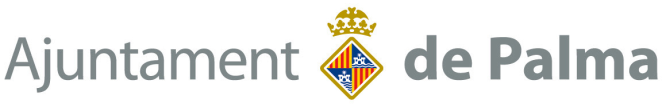 Aquest imprès s’ha d’enviar per correu electrònic, ABANS DE 30 D’OCTUBRE 2022, a: mariajosep.aguilo@palma.cat._INSCRIPCIÓMOSTRA DE TEATRE ESCOLAR 2022Centre educatiuCentre educatiuCentre educatiuTelèfon fixe-maile-mailResponsable de teatreResponsable de teatreResponsable de teatreResponsable de teatreResponsable de teatreTelèfon mòbilTelèfon mòbile-mailTÍTOL DE L’OBRATÍTOL DE L’OBRATÍTOL DE L’OBRATÍTOL DE L’OBRACursos que hi participenCursos que hi participenCursos que hi participenCursos que hi participenCursos que hi participenCursos que hi participenNúmero d’alumnesNúmero d’alumnesIndicau SI TENIU ALGUNA DIFICULTAT DE DATA entre el 13 de març i el 16 de juny de 2023 i el motiu Indicau el número de sessions que fareu         1         2 Indicau l’ordre         Només vespre        Només matí        Vespre i matí         Matí i vespreL’horari habitual és a les 20h sessió de vespre i 11h sessió de matí. Si el vostre grup necessita un horari especial indicau motius i horari Indicau quin teatre necessitau         Catalina Valls        Xesc Forteza          Mar i TerraHe llegit les Bases de la Mostra 2023 i  les Normes de Seguretat de la Mostra 2023, hi estic d’acord i em comprometo al seu complimentPalma,            de               de  2022He llegit les Bases de la Mostra 2023 i  les Normes de Seguretat de la Mostra 2023, hi estic d’acord i em comprometo al seu compliment                                                           (Signatura)